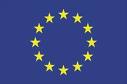 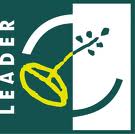 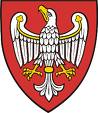 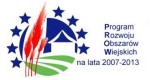 ¯¯¯¯¯¯¯¯¯¯¯¯¯¯¯¯¯¯¯¯¯¯¯¯¯¯¯¯¯¯¯¯¯¯¯¯¯¯¯¯¯¯¯¯¯¯¯¯¯¯¯¯¯¯¯¯¯¯¯¯¯¯¯¯¯¯¯¯Tytuł operacji:Budowa ścieżki pieszo-rowerowej we wsi Młynary Numer wniosku:DN/OW/3/2011Kwota dofinansowania: 54 037,00Realizacja wskaźnika z LSR:Opis operacji:Budowa ścieżki pieszo-rowerowej we wsi Młynary przyczyniła się do podniesienia atrakcyjności wsi Młynary. Chodnik wykonano z kostek betonowych STOWARZYSZENIE DOLINA NOTECI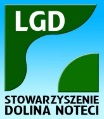 ul. Notecka 2864-800 Chodzież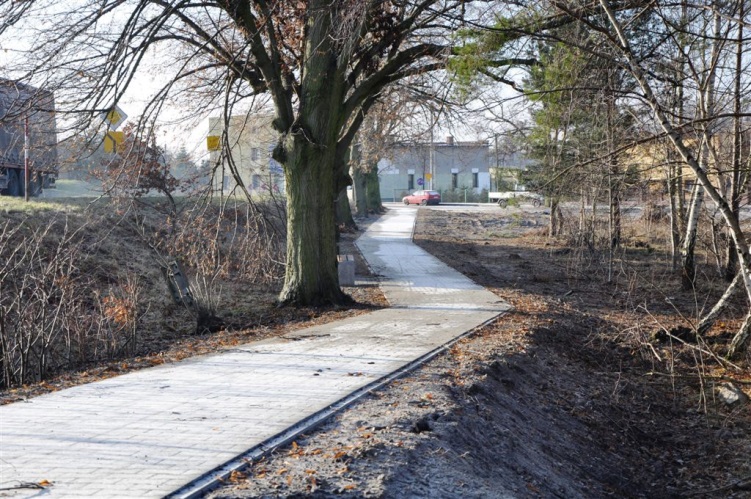 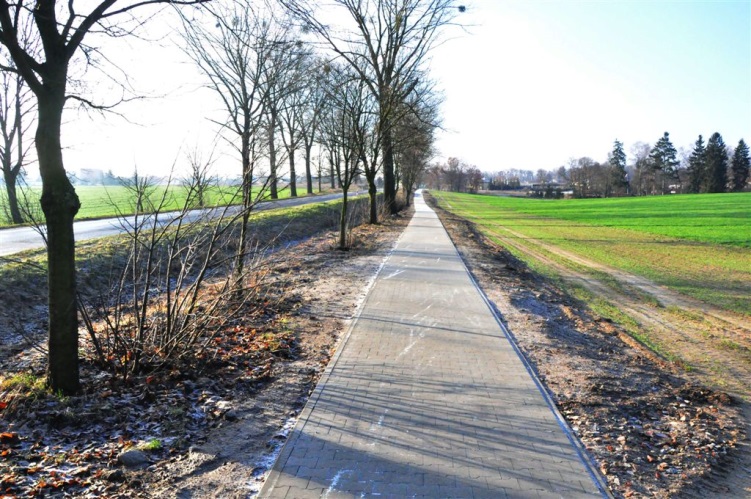 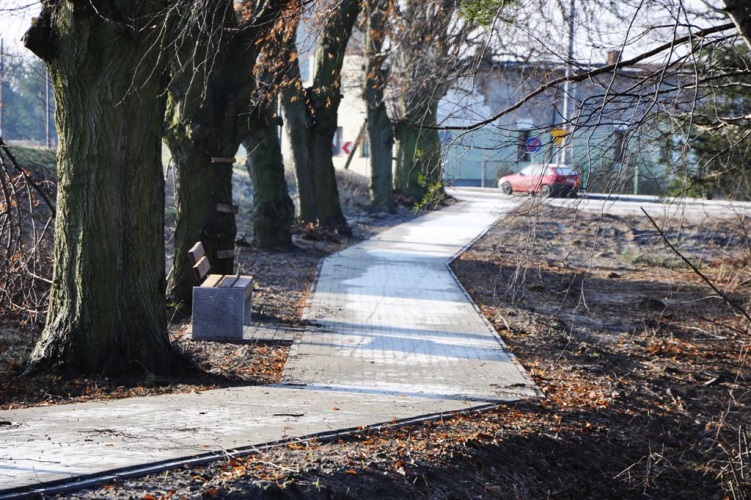 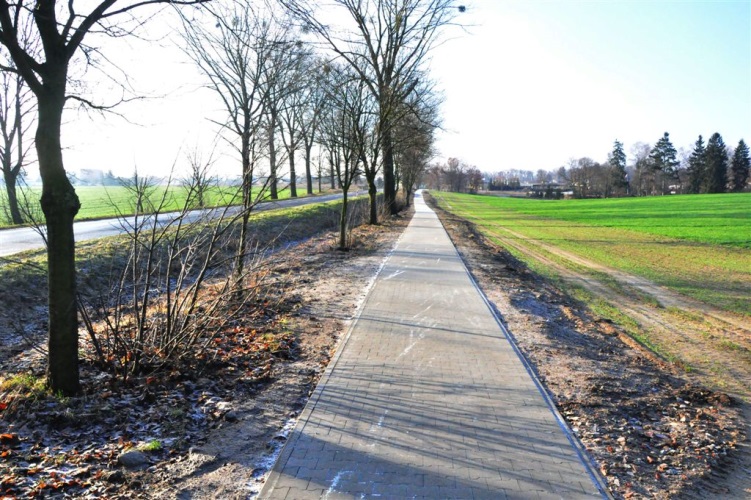 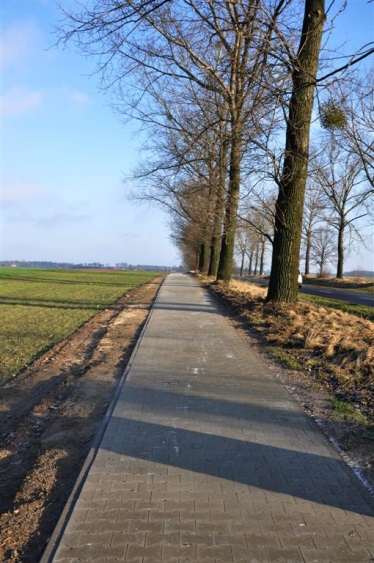 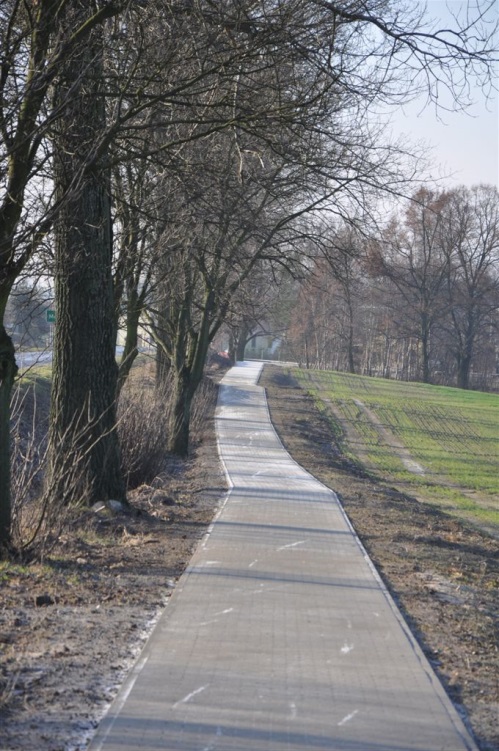 